UMB REDCap data sits behind SSL (Secure Sockets Layer) on campus and is managed by the Clinical and Translational Research Informatics Center (CTRIC).   To create and manage a data project in REDCap, you will need permission to access the REDCap-SOM VPN group.  Respondents to REDCap surveys DO NOT need a REDCap account.  A.	Getting Access to REDCap		Two Steps: Step One: Need Cisco AnyConnect Secure Mobility Client installed each PC you plan to use to access your REDCap project(s).  The icon looks like a gray marble with blue & green ribbons of color  .  Check your Application Launcher and if it is not available, contact your local IT to request VPN Client installed on your computer: 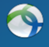 (a) Hospital equipment, contact 8-help or helpdesk@umm.edu (b) Non-hospital equipment, contact the IT service desk for your department or school2.	Step Two: Obtain a REDCap account – Email Research@som.umaryland.edu with “Request access to 	REDCap” in subject line.  Add your UMID username in the message 	dialogue field.  B.	Logging into REDCapOnce Cisco AnyConnect Secure Mobility Client is installed and you have a REDCap account, 1. 	Launch Cisco AnyConnect by clicking the icon .  Make sure vpn.som.umaryland.edu is in the pop-up field and Connect.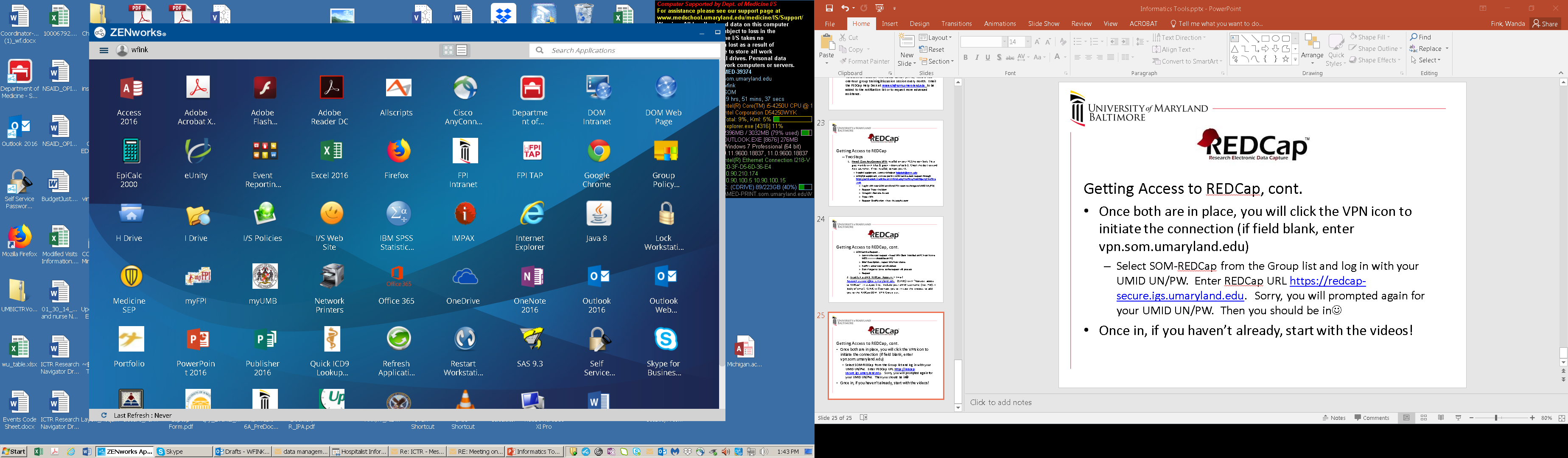 2.  	In the Group List, Select SOM-REDCap from the Group list and log in with your UMID User Name and Password (UN/PW).3.	Open your browser and type in the URL to the campus REDCap https://redcap-secure.igs.umaryland.edu in your Internet Explorer or Google Chrome browser.  You will be prompted again for your UMID UN/PW.  Please note, if you are not connected to the SOM-REDCap VPN, this URL will redirect you to the IGS website.  IGS hosts the REDCap server.  Please log into the VPN first before using this URL.C.	How Do I Learn to Use it? 1. 	REDCap Video tutorials - REDCap has video tutorials throughout the 	application but you can access a list of the most current videos here 	https://projectredcap.org/resources/videos/2.	On-campus REDCap Training – UMB Clinical and Translational Research Informatics Center (CTRIC) hosts a free one-hour group training/discussion session every month.  Email the REDCap Help Desk at research@som.umaryland.edu to be added to the notification list or to request more, advanced assistance.  One free hour for one-on-one training is available as well.  D.	REDCap and UMB ICTRREDCap is designed as a do-it-yourself platform.  CTRIC provides services beyond the free sessions for a fee.  However, UMB faculty needing assistance for more complex research projects may be eligible for up to 25 hours of UMB ICTR Informatic resources to help defray the cost. For more information https://www.umaryland.edu/ictr/investigator-resources/ictr-informatics-core-services/